                                                                                                  УТВЕРЖДАЮ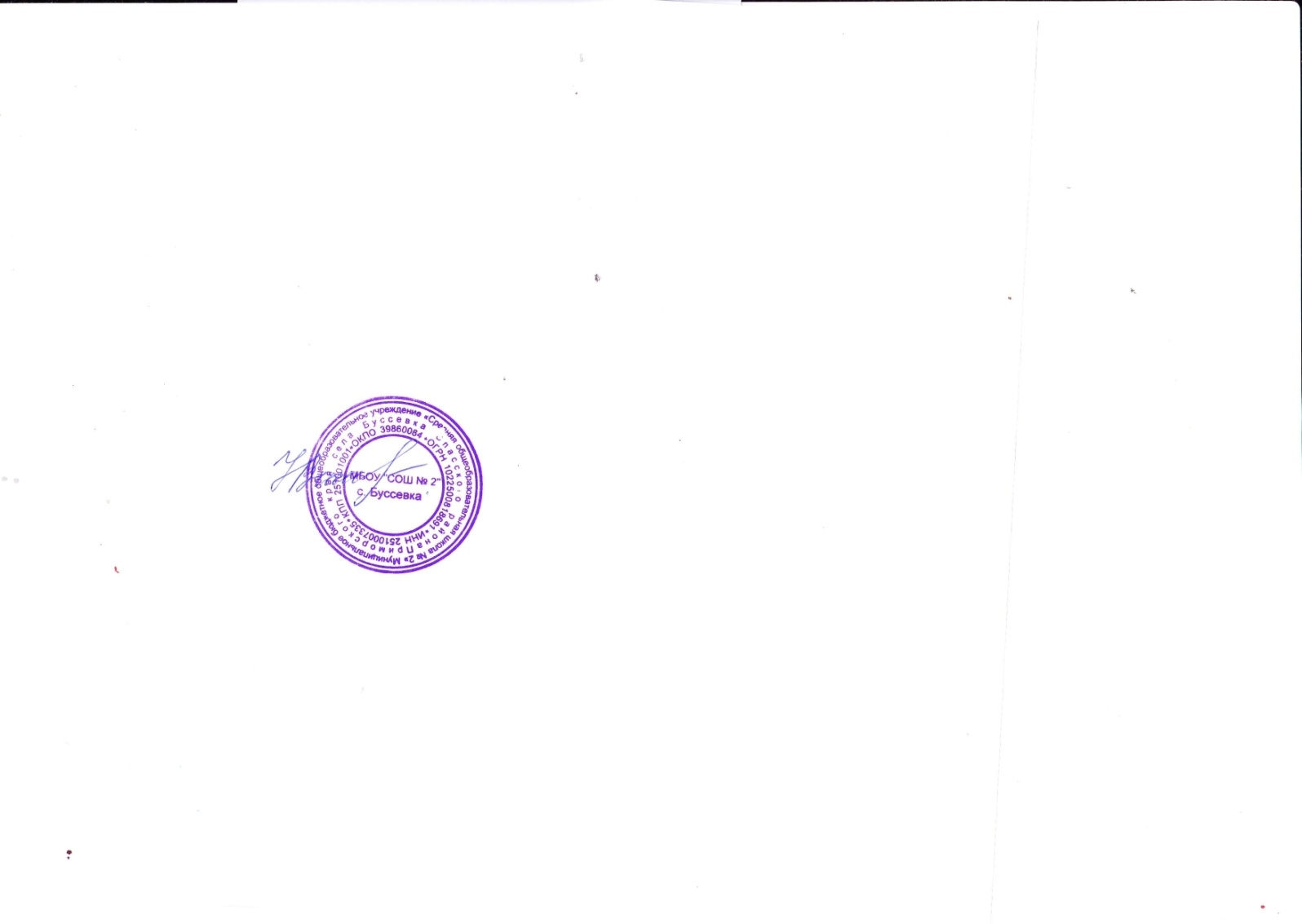                                                                              Директор МБОУ «СОШ № 2» с. Буссевка                                                                                               ________Н.В. Неделько                                                                       «1» февраля  2023 годаРАСПИСАНИЕконсультаций по подготовке к ГИА в МБОУ «СОШ №2» с. Буссевка на 2022 – 2023 учебный годРАСПИСАНИЕиндивидуальных консультаций по подготовке к ГИА в МБОУ «СОШ №2» с. Буссевка на 2022 – 2023 учебный годДень неделиВремяПредметФ.И.О. учителяОГЭОГЭОГЭОГЭВТОРНИК14.25 – 15.10ГЕОГРАФИЯПчелинцева О.М.СРЕДА14.25 – 15.10МАТЕМАТИКАШироких Н.И.ЧЕТВЕРГ14.25 – 15.10ОБЩЕСТВОЗНАНИЕПчелинцева О.М.ЧЕТВЕРГ14.25 – 15.10БИОЛОГИЯБолсуновская Т.П.ЕГЭЕГЭЕГЭЕГЭПОНЕДЕЛЬНИК14.25 – 15.10МАТЕМАТИКАШироких Н.И.День неделиВремяПредметФ.И.О. учителяОГЭОГЭОГЭОГЭПОНЕДЕЛЬНИК14.25 – 15.10ХИМИЯБолсуновская Т.П.ВТОРНИК14.25 – 15.10ИСТОРИЯДанилина А.А.СРЕДА14.25 – 15.10ФИЗИКАДидаш О.С.СРЕДА14.25 – 15.10АНГЛИЙСКИЙ ЯЗЫКДавыдова Е.В.ЧЕТВЕРГ11.20 – 12.00РУССКИЙ ЯЗЫКБеленова Т.П.ЕГЭЕГЭЕГЭЕГЭВТОРНИК14.25 – 15.10ГЕОГРАФИЯ Пчелинцева О.М.СРЕДА 11.20 – 12.00РУССКИЙ ЯЗЫКСолянок С.А.СРЕДА 12.55 – 13.35ОБЩЕСТВОЗНАНИЕДанилина А.А.ПЯТНИЦА 13.40 – 14.20ИНФОРМАТИКАДидаш О.С.